KS1 Use of everyday materials (Year 2)P.O.S – Use of everyday materials  Concept – Physics - energy transfer, forcesPrior Learning: The shape of materials can be changed to make them usefulFactsVocabularyDifferent types of materials:WoodMetalPlasticGlassBrickRockPapercardboardproperty - from an Anglo-Norman French variant of Old French propriete, from Latin proprietas, from proprius ‘one's own, particular’Uses for materials:Wood - fuel, construction material, for making tools and weapons, furniture and paper.Metal – jewellery, fasteners, screws and pots for cooking Plastic - packaging goodsGlass - windows, light bulbs, and tablewareBrick - building material, used to make walls and pavementsRock – decorations, household tiles, statues and monumentsPaper - books, magazines and newspapers, money and photographic paper, writing paper, toys, boxes, wrapping paper, glassine, paper napkins, toilet paper, paper towels, facial tissue and paper platesCardboard - shipping or storing products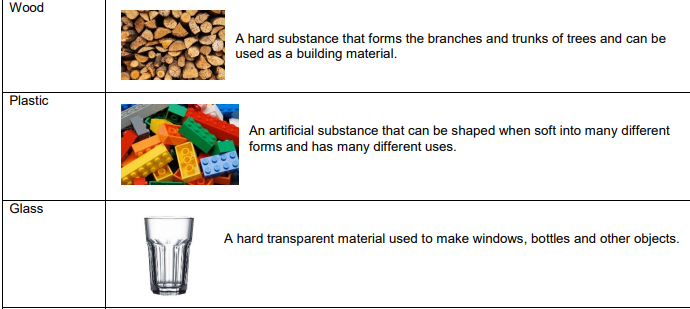 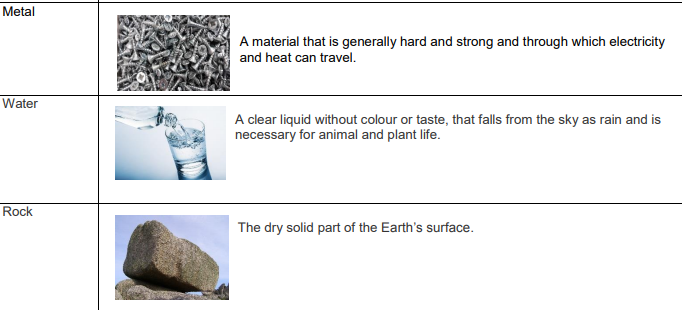 Solids changing shape: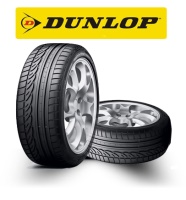 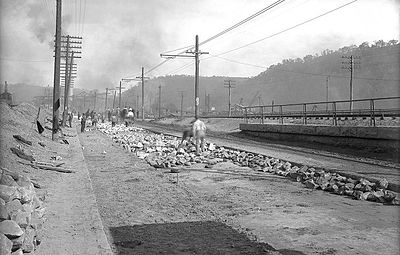 McAdam road surface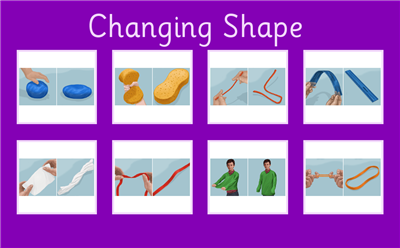 The shape of some solid objects can be changed by:SquashingBendingTwistingstretchingSolids changing shape:McAdam road surfaceJohn McAdam:Scottish inventor and road builderCame up with the idea of the macadam road surface. Solids changing shape:McAdam road surfaceJohn Dunlop:A Scottish inventor developed the inflatable rubber tyre Founded the company Dunlop Tyres. Solids changing shape:McAdam road surfaceWebsites:https://www.youtube.com/watch?v=tGfLhPslEjQSolids changing shape:McAdam road surface